Voorbeeld werkomschrijvende offerteBron: http://tuintechnischburo.nl/tuinontwerp/ordening-vormgeving-en-ontwerp.php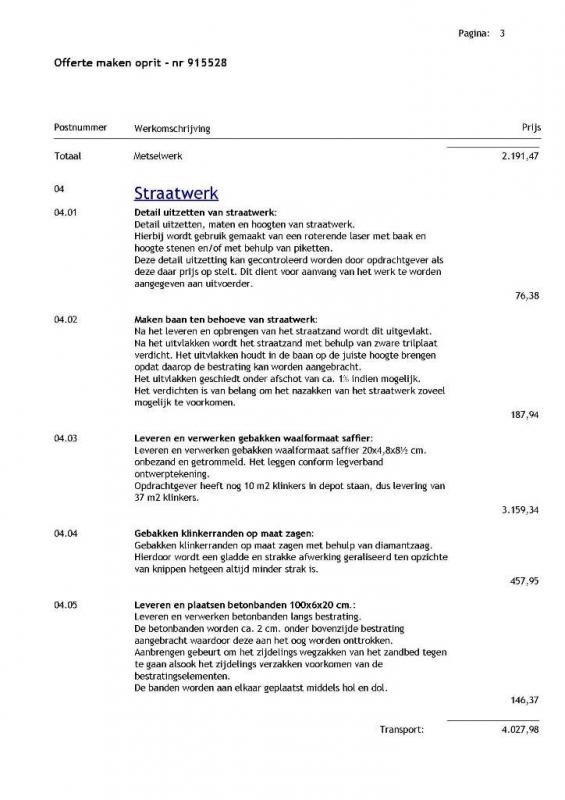 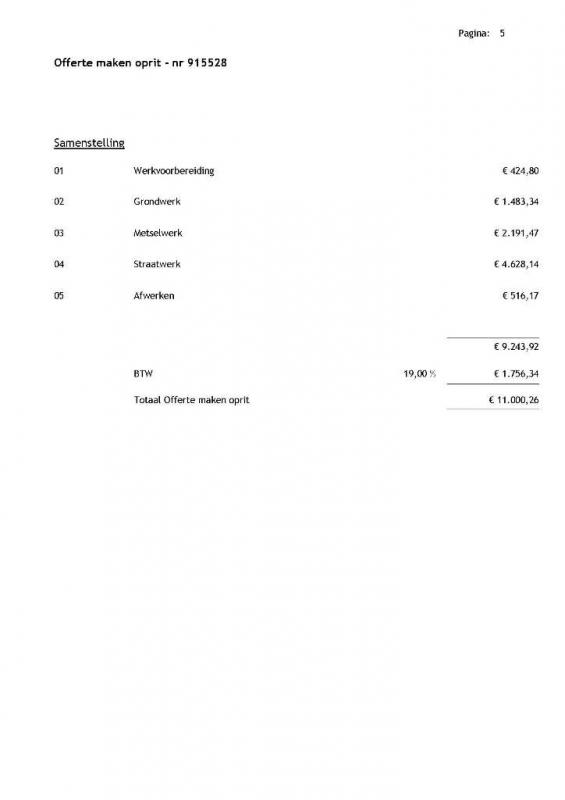 